СОВЕТ  ЕГОРКИНСКОГО СЕЛЬСКОГО ПОСЕЛЕНИЯ НУРЛАТСКОГО МУНИЦИПАЛЬНОГО РАЙОНАРЕСПУБЛИКИ ТАТАРСТАН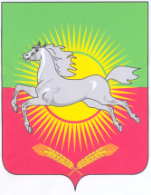 РЕШЕНИЕКАРАР19.12.2018 год                                                                                         №83О бюджете Егоркинского сельского поселения Нурлатского муниципального района на 2019 год и  плановый период 2020 и 2021 годовВ соответствии с Уставом муниципального образования Егоркинского сельского поселения Нурлатского муниципального района Республики Татарстан и Положением «О бюджетном процессе  в Егоркинском сельском поселении», Совет Егоркинского сельского поселения РЕШИЛ:Статья 1 1.Утвердить основные характеристики бюджета Егоркинского сельского поселения Нурлатского муниципального района на 2019 год:- прогнозируемый общий объем доходов бюджета Егоркинского сельского поселения Нурлатского муниципального района в сумме 6398,8 тыс. рублей;- общий объем расходов бюджета Егоркинского сельского поселения Нурлатского муниципального района в сумме 6398,8 тыс. рублей.-  размер дефицита бюджета Егоркинского сельского поселения Нурлатского муниципального района равен нулю.2.Утвердить основные характеристики бюджета Егоркинского сельского поселения Нурлатского муниципального района на плановый период 2020 и 2021 годов:- прогнозируемый общий объем доходов бюджета Егоркинского сельского поселения Нурлатского муниципального района на 2020 год в сумме 6624,4 тыс. рублей и на 2021 год в сумме  6697,6 тыс. рублей;- общий объем расходов бюджета Егоркинского сельского поселения Нурлатского муниципального района:- на 2020 год в сумме 6624,1 тыс. рублей, в том числе условно утвержденные расходы в  сумме 160,19 тыс. рублей;- на 2021 год в сумме 6697,6 тыс. рублей, в том числе условно утвержденные расходы в сумме 323,65 тыс. рублей.3. Установить источники финансирования дефицита бюджета Егоркинского сельского поселения Нурлатского муниципального района:-  на 2019 год согласно приложению № 1 к настоящему Решению;- на плановый период 2020 и 2021 годов согласно приложению № 2 к настоящему Решению.Статья 2         1. Утвердить перечень главных администраторов доходов бюджета Егоркинского сельского поселения  Нурлатского муниципального района по местным органам власти  согласно приложению № 3 к  настоящему Решению.        2.  Утвердить перечень главных администраторов источников финансирования дефицита, бюджета Егоркинского сельского поселения Нурлатского муниципального района  по органам местного самоуправления согласно приложению  № 4 к  настоящему Решению.Статья 3Утвердить в бюджете Егоркинского сельского поселения Нурлатского муниципального района объем доходов на 2019 год согласно приложению № 5 к настоящему  Решению, на плановый период 2020 и 2021 годов согласно приложению № 6 к настоящему Решению.Статья 4Утвердить распределение бюджетных ассигнований Егоркинского сельского поселения Нурлатского муниципального района по разделам и подразделам, целевым статьям и видам расходов классификации расходов бюджета:- на 2019 год согласно приложению № 7 к настоящему Решению;- на плановый период 2020 и 2021 годов согласно приложению № 8 к настоящему Решению.Статья 5Утвердить ведомственную структуру расходов Егоркинского сельского поселения Нурлатского муниципального района: - на 2019 год согласно приложению № 9 к настоящему Решению; - на плановый период 2020 и 2021 годов согласно приложению № 10 к настоящему Решению.Статья 6 Объем бюджетных ассигнований, направленных на исполнение публичных нормативных обязательств на 2019, 2020 и 2021 годы не предусмотрен.Статья  7Учесть объем дотации на выравнивание бюджетной обеспеченности Егоркинского сельского поселения:- на 2019 год в сумме 38,8  тыс. рублей;- на 2020 год в сумме 36,7 тыс. рублей;- на 2021 год в сумме 13,2 тыс. рублей.Статья  8Учесть объем субвенций бюджету Егоркинского сельского поселения на реализацию полномочий по осуществлению первичного воинского учета на территориях, на которых отсутствуют военные комиссариаты:- на 2019 год в сумме  216,0  тыс. рублей;- на 2020 год в сумме  216,7  тыс. рублей;- на 2021 год в сумме  224,7  тыс. рублей.Статья 9  1. Установить, что по состоянию на 01.01.2020  верхний предел внутреннего муниципального долга по долговым обязательствам Егоркинского сельского поселения Нурлатского муниципального района равен нулю. 2. Установить, что по состоянию на 01.01.2021  верхний предел внутреннего муниципального долга по долговым обязательствам Егоркинского сельского поселения Нурлатского муниципального района равен нулю.    3.   Установить, что  по состоянию на 01.01.2022 верхний предел внутреннего  муниципального долга по долговым обязательствам  Егоркинского сельского поселения Нурлатского муниципального района равен нулю.  4. Установить предельный объем муниципального долга Егоркинского сельского поселения Нурлатского муниципального района на 2019 год, на 2020 и на 2021 год равным нулю.Статья 10Исполнительный комитет Егоркинского сельского поселения Нурлатского муниципального района не вправе принимать в 2019 году решения, приводящие к увеличению численности муниципальных служащих и работников учреждений и организаций бюджетной сферы, а также расходов на их содержание.Статья 11Установить, что средства, полученные бюджетными учреждениями Егоркинского сельского поселения Нурлатского муниципального района от предпринимательской и иной приносящей доход деятельности, учитываются на лицевых счетах, открытых им в органах казначейства Министерства финансов Республики Татарстан на основании генеральных разрешений, оформленных в порядке, установленном МКУ «Финансово-бюджетная палата Нурлатского муниципального района Республики Татарстан».Установить, что заключение и оплата бюджетными учреждениями Егоркинского сельского поселения Нурлатского муниципального района договоров, исполнение которых осуществляется за счет средств от предпринимательской и иной приносящей доход деятельности, производятся в пределах утвержденных смет доходов и расходов.     Статья 12     Остатки средств бюджета Егоркинского сельского поселения Нурлатского муниципального района на 1 января 2019 года в объеме, не превышающем сумму остатка неиспользованных бюджетных ассигнований на оплату заключенных от имени Егоркинского сельского поселения Нурлатского муниципального района муниципальных контрактов на поставку товаров, выполнение работ, оказание услуг, подлежащих в соответствии с условиями этих муниципальных контрактов оплате в 2019 году, направляются в 2019 году на увеличение соответствующих бюджетных ассигнований на указанные цели, в случае принятия Исполнительным комитетом Егоркинского сельского поселения Нурлатского муниципального района соответствующего решения.     Статья 13     Органы казначейства Министерства финансов Республики Татарстан осуществляют отдельные функции по исполнению бюджета Егоркинского сельского поселения Нурлатского муниципального района в соответствии с заключенными соглашениями.     Статья 14     Настоящее Решение вступает в силу с 1 января 2019 года.    Статья 15    Обнародовать настоящее Решение путем размещения его на специальном информационном стенде.Председатель Совета Егоркинского сельского поселения  Нурлатского муниципального районаРеспублики Татарстан                                                                       В.С.ЯковлеваПриложение № 1к Решению «О бюджете Егоркинского сельского поселения Нурлатского муниципального района на 2019 годи на плановый период 2020 и 2021 годов»№83 от 19.12.2018 г. Источники финансирования дефицита бюджета  Егоркинского сельского поселения Нурлатского муниципального района Республики Татарстантыс. рублейПриложение № 2к Решению «О бюджете Егоркинского сельского поселения Нурлатского муниципального района на 2019 годи на плановый период 2020 и 2021 годов»№83 от 19.12.2018 г. Источники финансирования дефицита бюджета  Егоркинского сельского поселения Нурлатского муниципального района Республики Татарстантыс. рублейПриложение № 3  к решению «О бюджете Егоркинского сельского поселения Нурлатского муниципального района на 2019 годи  плановый период 2020 и 2021 годов»№83 от 19.12.2018 г. Администраторы налоговых и неналоговых доходов, безвозмездных поступлений Егоркинского поселения Нурлатского муниципального района  по органам местного самоуправленияПриложение № 4к Решению «О бюджете Егоркинского сельского  поселения Нурлатского муниципального района на 2019 годи  плановый период 2020 и 2021 годов»№83 от 19.12.2018 г. Администраторы источников финансирования дефицитабюджета Егоркинского  сельского поселения Нурлатского муниципального районаПриложение № 5к решению «О бюджете Егоркинского сельского поселения Нурлатского муниципального района на 2019 год и  плановый период 2020 и 2021 годов»№83 от 19.12.2018 г. Объемы прогнозируемых доходов Егоркинского сельского поселения Нурлатского муниципального района на 2019 годтыс. рублейПриложение № 6к решению «О бюджете Егоркинского сельского поселения Нурлатского муниципального района  на 2019 годи  плановый период 2020 и 2021 годов»№83 от 19.12.2018 г. Объемы прогнозируемых доходов Егоркинского поселения Нурлатского муниципального района на 2020 и 2021 годовтыс. рублейПриложение №7                                                                                                   к Решению «О бюджете                                                                  Егоркинского  сельского поселения Нурлатского муниципального района на 2019 год и плановый период 2020 и 2021 г.г»№83 от 19.12.2018 г. Распределениерасходов Егоркинского сельского поселения по разделам, подразделам, целевым статьям расходов, видам расходов функциональной классификации расходов Российской Федерации на 2019 год    Приложение №8                                                                                                   к Решению «О бюджете                                                                  Егоркинского  сельского поселения Нурлатского муниципального района на 2019 годи плановый период 2020 и 2021 г.г.»№83 от 19.12.2018 г.Распределение расходов Егоркинского сельского поселения по ведомственной            классификации расходов бюджетов Российской Федерации на 2019 годПриложение № 9к Решению «О бюджете Егоркинского сельского поселения Нурлатского муниципального района  на 2019 годи  плановый период 2020 и 2021 годов»№83 от 19.12.2018 г.Распределениерасходов Егоркинского сельского поселения по разделам, подразделам, целевым статьям расходов, видам расходов функциональной классификации расходов Российской Федерации на 2020-2021 года    Приложение №10                                                                                                   к Решению «О бюджете                                                                  Егоркинского  сельского поселения Нурлатского муниципального района на 2019 год и плановый период 2020-2021 годов»                                                                                №83 от 19.12.2018 г.Распределение расходов Егоркинского сельского поселения по ведомственной            классификации расходов бюджетов Российской Федерации на 2020-2021 годаНаименованиеКод бюджетной классификацииСумма Увеличение прочих остатков средств бюджета992 01 05 02 01 00 0000 510-6398,8Уменьшение прочих остатков средств бюджета992 01 05 01 01 00 0000 6106398,8НаименованиеКод бюджетной классификацииПлановый периодПлановый период2020 г.2021 г.Увеличение прочих остатков средств бюджета992 01 05 02 01 00 0000 510-6624,1-6697,6Уменьшение прочих остатков средств бюджета992 01 05 01 01 00 0000 6106624,16697,6КБКНаименование930Муниципальное казенное учреждение «Палата имущественных и земельных отношений» Нурлатского муниципального района Республики Татарстан930 111 05025 10 0000 120Доходы, получаемые в виде арендной платы, а также средства от продажи права на заключение договоров аренды за земли, находящиеся в собственности сельских поселений (за исключением земельных участков муниципальных бюджетных и автономных учреждений)930 111 05035 10 0000 120Доходы от сдачи в аренду имущества, находящегося в оперативном управлении органов управления сельских поселений и созданных ими учреждений (за исключением имущества муниципальных и автономных учреждений)930 114 02053 10 0000 410Доходы от реализации иного имущества, находящегося в собственности сельских поселений (за исключением имущества муниципальных бюджетных и автономных учреждений, а также имущества муниципальных унитарных предприятий, в том числе казенных), в части реализации основных средств по указанному имуществу930 114 06025 10 0000 430Доходы от продажи земельных участков, находящиеся в собственности сельских поселений (за исключением земельных участков муниципальных бюджетных и автономных учреждений)992Муниципальное казенное учреждение «Финансово-бюджетная палата Нурлатского муниципального района Республики Татарстан»992 113 01995 10 0000 130Прочие доходы от оказания платных услуг (работ) получателями средств бюджетов сельских поселений992 113 02995 10 0000 130Прочие доходы от компенсации затрат бюджетов сельских поселений992 116 51040 02 0000 140Денежные взыскания (штрафы), установленные законами субъектов РФ за несоблюдение муниципальных правовых актов, зачисляемые в бюджеты  поселений992 117 14030 10 0000 150Средства самообложения граждан, зачисляемые в бюджеты сельских поселений992 108 04020 01 1000 110Государственная пошлина за совершение нотариальных действий должностными лицами органов местного самоуправления, уполномоченными в соответствии с законодательными актами Российской Федерации на совершение нотариальных действий992 108 04020 01 4000 110Государственная пошлина за совершение нотариальных действий должностными лицами органов местного самоуправления992 202 15001 10 0000 150Дотации бюджетам сельских поселений на выравнивание бюджетной обеспеченности992 202 35118 10 0000 150Субвенции бюджетам сельских поселений на осуществление первичного воинского учета на территориях, где отсутствуют военные комиссариаты 992 202 30024 10 0000 150Субвенции бюджетам сельских поселений на выполнение передаваемых полномочий субъектов Российской Федерации992 116 32000 10 0000 140Денежные взыскания (штрафы), налагаемые в возмещение ущерба, причиненного в результате незаконного или нецелевого использования бюджетных средств (в части бюджетов поселений)992 116 18050 10 0000 140Денежные взыскания (штрафы) за нарушение бюджетного законодательства  (в части бюджетов поселений)992 202 45160 10 0000 150Межбюджетные трансферты, передаваемые бюджетам сельских поселений для компенсации дополнительных расходов, возникших в результате решений, принятых органами власти другого уровня992 207 05030 10 0000 150Прочие безвозмездные поступления в бюджеты сельских  поселений992 208 05000 10 0000 150Перечисления из бюджетов сельских поселений для осуществления возврата (зачета) излишне уплаченных или излишне взысканных сумм налогов, сборов, а также сумм процентов за несвоевременное осуществление такого возврата и процентов, начисленных на излишне взысканные суммы992 219 60010 10 0000 150Возврат остатков иных межбюджетных трансфертов, имеющих целевое назначение, прошлых лет из бюджетов сельских поселений 992 219 45160 10 0000 150Возврат остатков субсидий, субвенций и иных межбюджетных трансфертов, передаваемых для компенсации дополнительных расходов, возникших в результате решений, принятых органами власти другого уровня, из бюджетов сельских поселений000Доходы, закрепляемые за всеми администраторами000 117 01050 10 0000 180Невыясненные поступления, зачисляемые в бюджеты сельских поселений000 117 05050 10 0000 180Прочие неналоговые доходы бюджета сельских поселенийКБКНаименованиеМуниципальное казенное учреждение «Финансово-бюджетная палата Нурлатского муниципального района Республики Татарстан» 992 01 05 00 00 00 0000 000Остатки средств бюджетовНаименование доходовКодсуммаДоходы000 100000000000000006144Налога на прибыль, доходы000 10100000000000000405НДФЛ за исключением доходов, источником которых является налоговый агент, за исключением доходов, в отношении которых исчисление и уплата налога осуществляются в соответствии со статьями 227, 227.1 228 НК РФ  000 10102010010000110405Налоги на совокупный доход000 1050000000000000061Единый сельскохозяйственный налог000 1050301001000011061Налоги на имущество000 106000000000000005670Налог на имущество физических лиц, взимаемый по ставкам, применяемым к объектам налогообложения, расположенным в границах сельских поселений             000 10601030100000110483 Земельный налог с организаций, обладающих земельным налогом, расположенным в границах сельских поселений000 106060331000001104491Земельный налог с физических лиц обладающих земельным участком, расположенным в границах сельских поселений000 10606043100000110696Государственная пошлина за совершение нотариальных действий000 10804020010000110 8Безвозмездные поступления000 20000000000000000254,8Дотации бюджетам сельских поселений на выравнивание бюджетной обеспеченности000 2021500110000015038,8Субвенции бюджетам сельских поселений на государственную регистрацию актов гражданского состояния000 20235930100000150Субвенции бюджетам сельских поселений на осуществление первичного воинского учета на территориях, где отсутствуют военные комиссариаты 000 20235118100000150216,0ВСЕГО доходов6398,8Наименование доходовКодПлановый периодПлановый период2020 г.2021 г.Доходы000 100000000000000006370,76459,7Налоги на прибыль, доходы000 10100000000000000415,1425,1НДФЛ за исключением доходов, источником которых является налоговый агент, за исключением доходов, в отношении которых исчисление и уплата налога осуществляются в соответствии со статьями 227, 227.1 228 НК РФ                                             000 10102010010000110415,1425,1Налоги на совокупный доход000 105000000000000006161Единый сельскохозяйственный налог000 105030100100001106161Налоги на имущество000 106000000000000005886,65965,6Налог на имущество физических лиц, взимаемый по ставкам, применяемым к объектам налогообложения, расположенным в границах сельских поселений             000 10601030100000110783861,4 Земельный налог с организаций, обладающих земельным участком, расположенным в границах сельских поселений000 106060331000001104407,64407,6Земельный налог с физических лиц, обладающих земельным участком, расположенным в границах сельских поселений000 10606043100000110696696,6Государственная пошлина за совершение нотариальных действий000 10804020010000110 88Безвозмездные поступления000 20000000000000000253,4237,9Дотации бюджетам сельских поселений на выравнивание бюджетной обеспеченности000 2021500110000015036,713,2Субвенции бюджетам сельских поселений на государственную регистрацию актов гражданского состояния000 20235930100000150Субвенции бюджетам сельских поселений на осуществление первичного воинского учета на территориях, где отсутствуют военные комиссариаты 000 20235118100000150216,7224,7ВСЕГО доходов6624,16697,6Наименование показателяРЗПРЦСРВРСумма134567Общегосударственные вопросы011434,5Функционирование высшего должностного лица субъекта Российской Федерации и муниципального образования0102475Руководство и управление в сфере установленных функций010299 0 00 00000475Центральный аппарат010299 0 00 02030100475Расходы на выплаты персоналу в целях обеспечения выполнения функций государственными (муниципальными) органами, казенными учреждениями, органами управления государственными внебюджетными фондами010299 0 00 02030100475Функционирование Правительства РФ, высших исполнительных органов государственной власти субъектов РФ, местных администраций0104598,5Руководство и управление в сфере установленных функций010499 0 00 02040465,4Центральный аппарат010499 0 00 02040465,4Расходы на выплаты персоналу в целях обеспечения выполнения функций государственными (муниципальными) органами, казенными учреждениями, органами управления государственными внебюджетными фондами010499 0 00 02040100465,4Закупка товаров, работ и услуг для государственных (муниципальных) нужд010499 0 00 02040200133,1Другие общегосударственные вопросы 01 1399 0 00 00000361Обеспечение деятельности подведомственных учреждений (Бухгалтерия)01 1399 0 00 29900245Расходы на выплаты персоналу в целях обеспечения выполнения функций государственными (муниципальными) органами, казенными учреждениями, органами управления государственными внебюджетными фондами011399 0 00 29900100245Уплата налога на имущество организаций и земельного налога01 1399 0 00 0295020Иные бюджетные ассигнования01 1399 0 00 0295080011Прочие выплаты по обязательствам государства011399 0 00 9235085Закупка товаров, работ и услуг для государственных (муниципальных) нужд011399 0 00 92350200Реализация полномочий по государственной регистрации актов гражданского состояния 01139900059300Закупка товаров, работ и услуг для государственных (муниципальных) нужд 01139900059300200Национальная оборона0299 0 00 00000216Мобилизационная и вневойсковая подготовка020399 0 00 51180Руководство и управление в сфере установленных функций020399 0 00 51180Расходы на выплаты персоналу в целях обеспечения выполнения функций государственными (муниципальными) органами, казенными учреждениями, органами управления государственными внебюджетными фондами020399 0 00 51180100199,2Осуществление первичного воинского учета на территориях, где отсутствуют военные комиссариаты             02          0399 0 00 51180Закупка товаров, работ и услуг для государственных (муниципальных) нужд             02          0399 0 00 5118020016,8Жилищно-коммунальное хозяйство0599 0 00 00000774,8Уличное освещение050399 0 00 78010321,0Закупка товаров, работ и услуг для государственных (муниципальных) нужд050399 0 00 78010200Сбор, утилизация и содержание ТБО050399 0 00 78060Закупка товаров, работ и услуг для государственных (муниципальных) нужд050399 0 00 78060200Расходы на организацию и содержание мест захоронения050399 0 00 7804022,2Закупка товаров, работ и услуг для государственных (муниципальных) нужд050399 0 00 78040200Прочие мероприятия по благоустройству городских округов и поселений050399 0 00 78050149,0Закупка товаров, работ и услуг для государственных (муниципальных) нужд050399 0 00 78050200282,6Культура, кинематография и средства массовой информации           083973,5Культура0801Межбюджетные трансферты местным бюджетам для софинансирования расходных обязательств по исполнению полномочий органов местного самоуправления по вопросам местного значения               08           0199 0 00 25700        5003973,5Межбюджетные трансферты 14Отрицательный трансферт140399 0 00 20860521Всего расходов 6398,8Наименование показателяГлРЗПРЦСРВРсумма1234567Совет Егоркинского сельского поселения Нурлатского муниципального района940475Функционирование высшего должностного лица субъекта Российской Федерации и муниципального образования94001475Руководство и управление в сфере установленных функций940010299 0 00 00000475Центральный аппарат940010299 0 00 02030100475Расходы на выплаты персоналу в целях обеспечения выполнения функций государственными (муниципальными) органами, казенными учреждениями, органами управления государственными внебюджетными фондами940010299 0 00 02030100Исполнительный комитет Егоркинского сельского поселения Нурлатского муниципального района9070104598,5Функционирование Правительства РФ, высших исполнительных органов государственной власти субъектов РФ, местных администраций  907010499 0 00 02040465,4Руководство и управление в сфере установленных функций 907010499 0 00 02040465,4Центральный аппарат 907010499 0 00 02040100465,4Расходы на выплаты персоналу в целях обеспечения выполнения функций государственными (муниципальными) органами, казенными учреждениями, органами управления государственными внебюджетными фондами              907010499 0 00 02040100465,4Закупка товаров, работ и услуг для государственных (муниципальных) нужд 90701 0499 0 00 02040133,1Другие общегосударственные вопросы  907011399 0 00 00000361Обеспечение деятельности подведомственных учреждений (Бухгалтерия) 907011399 0 00 29900245Расходы на выплаты персоналу в целях обеспечения выполнения функций государственными (муниципальными) органами, казенными учреждениями, органами управления государственными внебюджетными фондами907011399 0 00 29900100245Уплата налога на имущество организаций и земельного налога90701 1399 0 00 0295020Иные бюджетные ассигнования907011399 0 00 0295080011Прочие выплаты по обязательствам государства907011399 0 00 9235085Закупка товаров, работ и услуг для государственных (муниципальных) нужд907 01139900059300200Реализация полномочий по государственной регистрации актов гражданского состояния 907 01139900059300Закупка товаров, работ и услуг для государственных (муниципальных) нужд 907011399 0 00 5930200Национальная оборона907020399 0 00 00000216Мобилизационная и вневойсковая подготовка                907020399 0 00 51180Руководство и управление в сфере установленных функций                907020399 0 00 51180100199,9Осуществление первичного воинского учета на территориях, где отсутствуют военные комиссариаты                907             02          0399 0 00 51180Закупка товаров, работ и услуг для государственных (муниципальных) нужд                907             02          0399 0 00 5118020016,8Жилищно-коммунальное хозяйство9070599 0 00 00000774,8Уличное освещение907050399 0 00 78010321Закупка товаров, работ и услуг для государственных (муниципальных) нужд907050399 0 00 78010200Сбор, утилизация и содержание ТБО907050399 0 00 78060Закупка товаров, работ и услуг для государственных (муниципальных) нужд907050399 0 00 78060200Расходы на организацию и содержание мест захоронения907050399 0 00 7804022,2Закупка товаров, работ и услуг для государственных (муниципальных) нужд907050399 0 00 78040200Прочие мероприятия по благоустройству городских округов и поселений907050399 0 00 78050149Закупка товаров, работ и услуг для государственных (муниципальных) нужд907050399 0 00 78050200282,6Культура, кинематография и средства массовой информации907           083973,5Культура90708013973,5Межбюджетные трансферты местным бюджетам для софинансирования расходных обязательств по исполнению полномочий органов местного самоуправления по вопросам местного значения907               080199 0 00 25700       500Межбюджетные трансферты 90714Отрицательный трансферт907140399 0 00 20860521ВСЕГО6398,8Наименование показателяРЗПРЦСРВР2020год2021год1345678Общегосударственные вопросы011444,21450,0Функционирование высшего должностного лица субъекта Российской Федерации и муниципального образования0102479,5484Руководство и управление в сфере установленных функций010299 0 00 00000479,5484Центральный аппарат010299 0 00 02030100479,5484Расходы на выплаты персоналу в целях обеспечения выполнения функций государственными (муниципальными) органами, казенными учреждениями, органами управления государственными внебюджетными фондами010299 0 00 02030100479,5484Функционирование Правительства РФ, высших исполнительных органов государственной власти субъектов РФ, местных администраций0104601,2600,0Руководство и управление в сфере установленных функций010499 0 00 02040470474Центральный аппарат010499 0 00 02040470474Расходы на выплаты персоналу в целях обеспечения выполнения функций государственными (муниципальными) органами, казенными учреждениями, органами управления государственными внебюджетными фондами010499 0 00 02040100470474Закупка товаров, работ и услуг для государственных (муниципальных) нужд010499 0 00 02040200131,2126Другие общегосударственные вопросы 01 1399 0 00 00000363,5366Обеспечение деятельности подведомственных учреждений (Бухгалтерия)01 1399 0 00 29900247,5250,0Расходы на выплаты персоналу в целях обеспечения выполнения функций государственными (муниципальными) органами, казенными учреждениями, органами управления государственными внебюджетными фондами011399 0 00 29900100247,5250,0Уплата налога на имущество организаций и земельного налога01 1399 0 00 029502020Иные бюджетные ассигнования01 1399 0 00 029508001111Прочие выплаты по обязательствам государства011399 0 00 923508585Закупка товаров, работ и услуг для государственных (муниципальных) нужд011399 0 00 92350200Реализация полномочий по государственной регистрации актов гражданского состояния 01139900059300Закупка товаров, работ и услуг для государственных (муниципальных) нужд 01139900059300200Национальная оборона0299 0 00 00000216,7224,7Мобилизационная и вневойсковая подготовка020399 0 00 51180Руководство и управление в сфере установленных функций020399 0 00 51180Расходы на выплаты персоналу в целях обеспечения выполнения функций государственными (муниципальными) органами, казенными учреждениями, органами управления государственными внебюджетными фондами020399 0 00 51180100199,9207,9Осуществление первичного воинского учета на территориях, где отсутствуют военные комиссариаты             02          0399 0 00 51180Закупка товаров, работ и услуг для государственных (муниципальных) нужд             02          0399 0 00 5118020016,816,8Жилищно-коммунальное хозяйство0599 0 00 00000780,8787,8Уличное освещение050399 0 00 78010327,0334,0Закупка товаров, работ и услуг для государственных (муниципальных) нужд050399 0 00 78010200Сбор, утилизация и содержание ТБО050399 0 00 78060Закупка товаров, работ и услуг для государственных (муниципальных) нужд050399 0 00 78060200Расходы на организацию и содержание мест захоронения050399 0 00 7804022,222,2Закупка товаров, работ и услуг для государственных (муниципальных) нужд050399 0 00 78040200Прочие мероприятия по благоустройству городских округов и поселений050399 0 00 78050282,6282,6Закупка товаров, работ и услуг для государственных (муниципальных) нужд050399 0 00 78050200149149Культура, кинематография и средства массовой информации           084182,44235,1Культура08014182,44235,1Межбюджетные трансферты местным бюджетам для софинансирования расходных обязательств по исполнению полномочий органов местного самоуправления по вопросам местного значения080199 0 00 25600500Межбюджетные трансферты14Отрицательные трансферты140399 0 00 20860521Всего расходов 6624,16697,6Наименование показателяГлРЗПРЦСРВРсуммаСумма2020год2021год12345678Совет Егоркинского сельского поселения Нурлатского муниципального района940479,5484,0Функционирование высшего должностного лица субъекта Российской Федерации и муниципального образования94001479,5484,0Руководство и управление в сфере установленных функций940010299 0 00 00000479,5484,0Центральный аппарат940010299 0 00 02030100479,5484,0Расходы на выплаты персоналу в целях обеспечения выполнения функций государственными (муниципальными) органами, казенными учреждениями, органами управления государственными внебюджетными фондами940010299 0 00 02030100479,5484,0Исполнительный комитет Егоркинского сельского поселения Нурлатского муниципального района9070104601,2600Функционирование Правительства РФ, высших исполнительных органов государственной власти субъектов РФ, местных администраций  907010499 0 00 02040470474Руководство и управление в сфере установленных функций 907010499 0 00 02040470474Центральный аппарат 907010499 0 00 02040100470474Расходы на выплаты персоналу в целях обеспечения выполнения функций государственными (муниципальными) органами, казенными учреждениями, органами управления государственными внебюджетными фондами              907010499 0 00 02040100470474Закупка товаров, работ и услуг для государственных (муниципальных) нужд 90701 0499 0 00 02040131,2126Другие общегосударственные вопросы  907011399 0 00 00000363,5366Обеспечение деятельности подведомственных учреждений (Бухгалтерия) 907011399 0 00 29900247,5250Расходы на выплаты персоналу в целях обеспечения выполнения функций государственными (муниципальными) органами, казенными учреждениями, органами управления государственными внебюджетными фондами907011399 0 00 29900100247,5250Уплата налога на имущество организаций и земельного налога90701 1399 0 00 029502020Иные бюджетные ассигнования907011399 0 00 029508001111Прочие выплаты по обязательствам государства907011399 0 00 923508585Закупка товаров, работ и услуг для государственных (муниципальных) нужд907 01139900059300200Реализация полномочий по государственной регистрации актов гражданского состояния 907 01139900059300Закупка товаров, работ и услуг для государственных (муниципальных) нужд 907011399 0 00 5930200Национальная оборона907020399 0 00 00000216,7224,7Мобилизационная и вневойсковая подготовка                907020399 0 00 51180Руководство и управление в сфере установленных функций                907020399 0 00 51180100199,9207,9Осуществление первичного воинского учета на территориях, где отсутствуют военные комиссариаты                907             02          0399 0 00 51180Закупка товаров, работ и услуг для государственных (муниципальных) нужд                907             02          0399 0 00 5118020016,816,8Жилищно-коммунальное хозяйство9070599 0 00 00000780,8787,80Уличное освещение907050399 0 00 78010327334Закупка товаров, работ и услуг для государственных (муниципальных) нужд907050399 0 00 78010200Сбор, утилизация и содержание ТБО907050399 0 00 78060Закупка товаров, работ и услуг для государственных (муниципальных) нужд907050399 0 00 78060200Расходы на организацию и содержание мест захоронения907050399 0 00 7804022,222,2Закупка товаров, работ и услуг для государственных (муниципальных) нужд907050399 0 00 78040200Прочие мероприятия по благоустройству городских округов и поселений907050399 0 00 78050282,6282,6Закупка товаров, работ и услуг для государственных (муниципальных) нужд907050399 0 00 78050200149149Культура, кинематография и средства массовой информации907           084182,44235,1Культура9070801Межбюджетные трансферты местным бюджетам для софинансирования расходных обязательств по исполнению полномочий органов местного самоуправления по вопросам местного значения907               08           0199 0 00 25600        500Межбюджетные трансферты90714отрицательный трансферт907   14    0399 0 00 208605214182,44235,1ВСЕГО6624,16697,6